Nos partenaires nous font confiance. Ils seront à votre écoute et sauront vous guider pour répondre à vos différents besoins.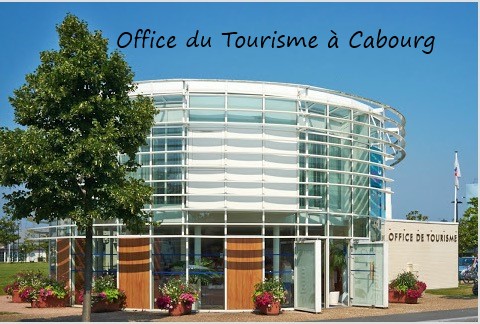 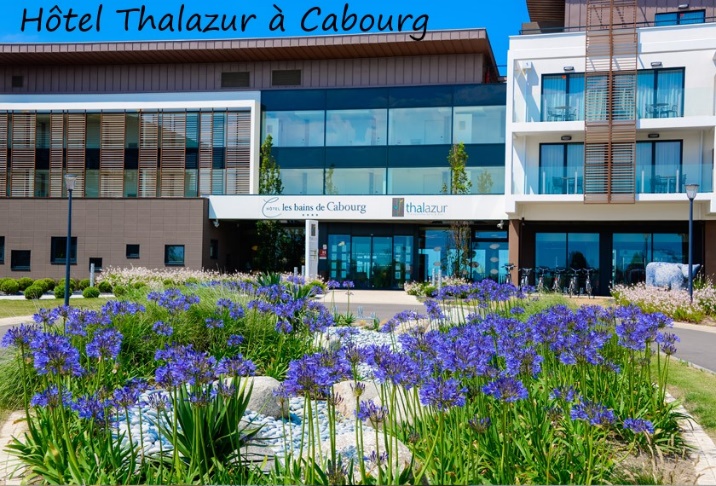 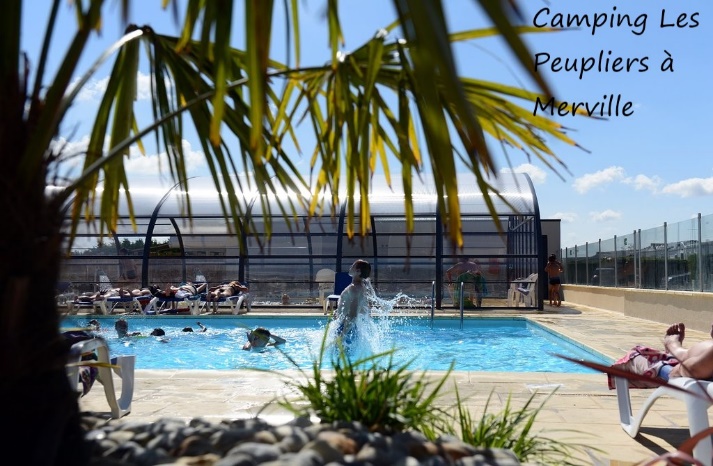 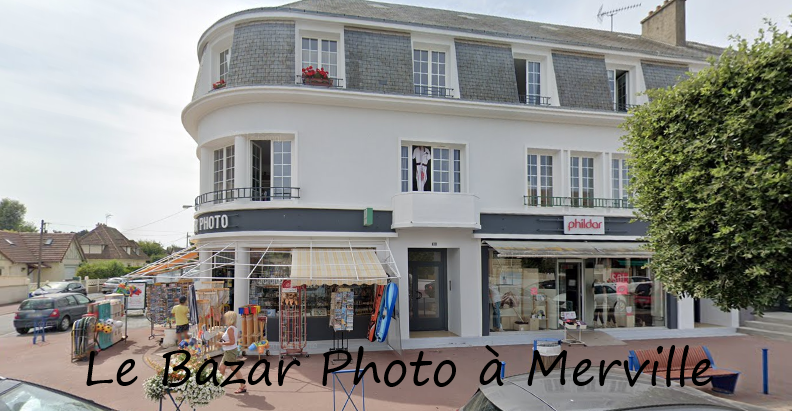 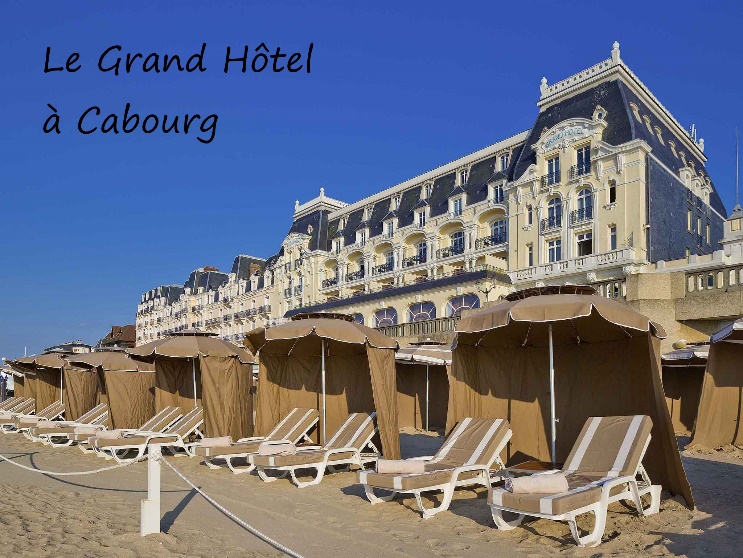 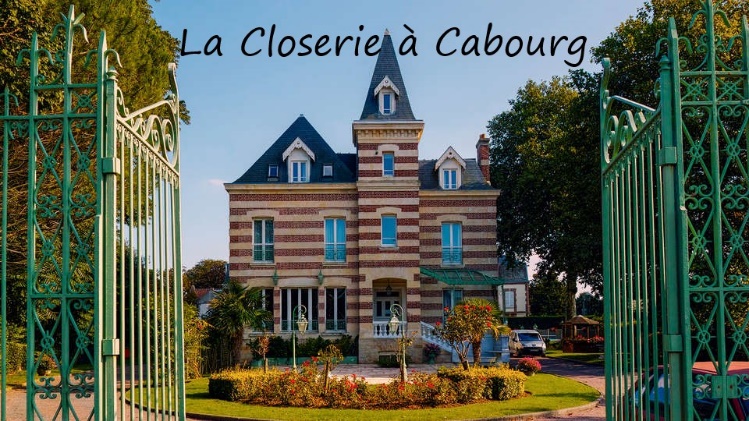 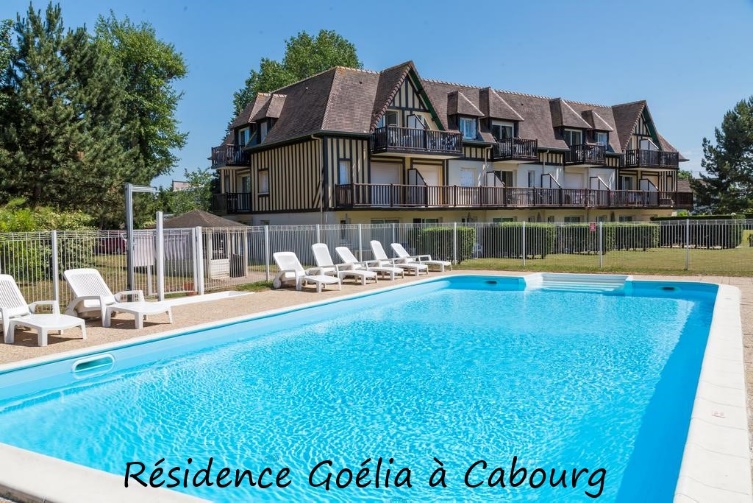 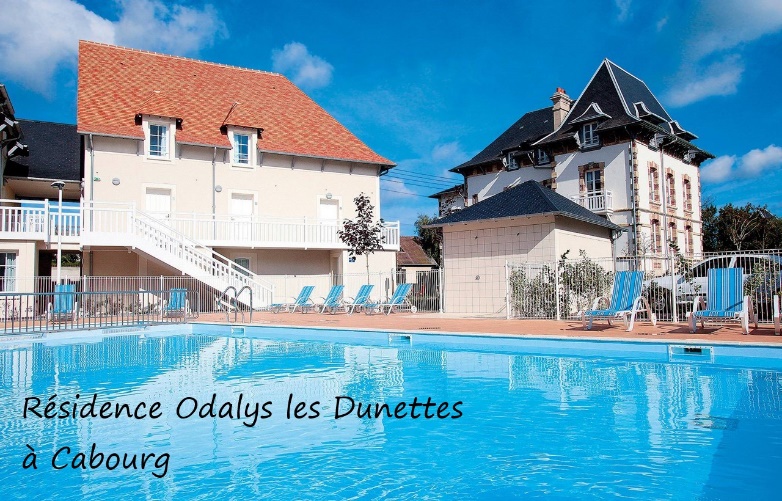 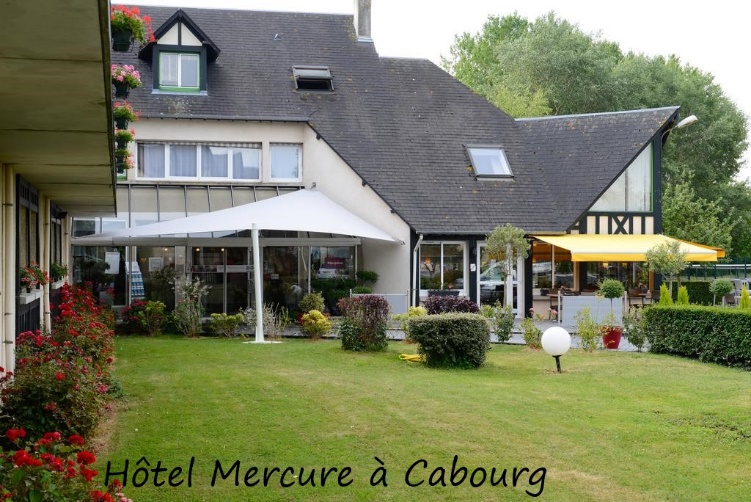 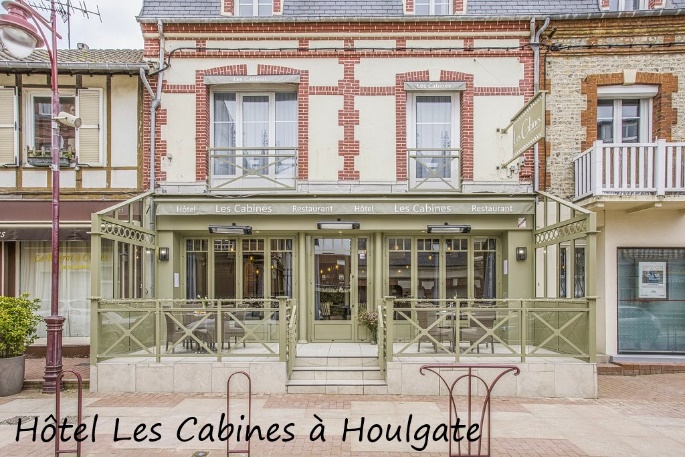 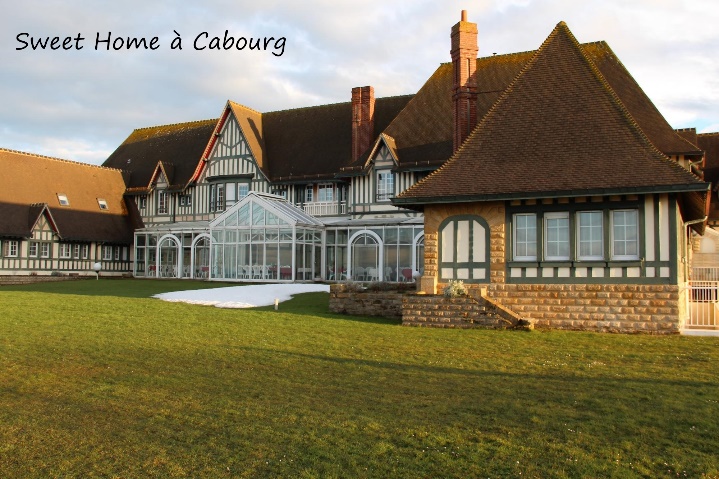 